2020年常州市除四害药品采购项目竞价单编号：CT-DJ-2020001一、项目名称：2020年常州市除四害药品采购项目二、项目编号：CT-DJ-2020001三、项目预算及最高限价：人民币20万元四、项目简要说明：本项目是2020年常州市除四害药品采购项目，具体内容包括：货物的生产、运输、装卸，直至通过采购单位及其他相关部门的验收。五、招标要求：1、项目清单：2、相关要求：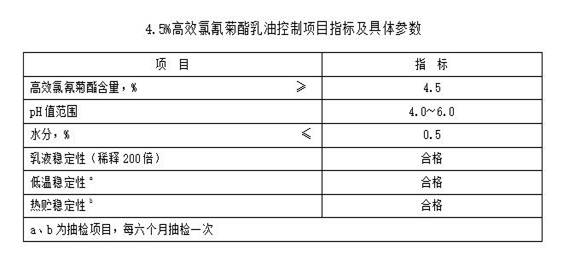 （1）本报价应包含所有货物的生产、运输、装卸、售后服务、税金等一切费用。（2）手工报价单密封盖章于2020年3月27日14:00前送到常州市城投建设工程招标有限公司（常州市新北区通江中路396号中创大厦4楼)。（3）手工报价单的组成：1）声明函；2）法定代表人资格证明书、法定代表人身份证复印件（双面）；3）授权委托书、代理人身份证复印件（双面）；4）营业执照副本复印件；5）保证金单据；6）竞价一览表；7）竞价分项报价表；8）质保及售后服务承诺；9）偏离表（格式详见附件）10）投标产品的农药生产许可证、农药标准证、农药登记证；11）投标产品的主管监督部门或技术部门的质量检测证明；（4）质量标准：必须符合国家相关指标；（5）运输方式、费用：公路运输，运费由厂家承担，指定时间常州各区仓库交货；（6）结算方式及期限：货到后30天內付清全部货款；（7）违约责任：按《合同法》有关规定执行。（8）售后服务：过期失效产品的回收销毁由双方另行商定。（9）付款方式：货到后30天內付清全部货款；六、中标原则：最低评标价法，即在符合采购文件要求的基础上，选择符合采购需求、质量和服务相等且报价最低的供应商作为本次竞价采购的成交供应商。对不中标的供应商不作落标说明。七、竞价保证金竞价保证金数额：人民币肆仟元整收款单位：常州市城投建设工程招标有限公司开户银行：江苏银行常州新北支行银行账号：8260 0188 0002 45718竞价保证金到帐截止日期：2020年3月27日14:00前竞价保证金交纳方式：银行电汇或转帐（备注项目编号）*供应商必须自行将竞价保证金从公司账户按规定方式和时间缴至上述指定帐户并到帐，拒绝以其它方式缴纳，禁止第三方代缴保证金，否则将被视为无效响应。八、代理机构服务费1、服务费按照下列标准收取并由成交供应商承担，成交供应商应在领取中标通知书时将中标服务费付至采购代理机构收取投标保证金的帐户。该费用含在投标总报价中。2、代理服务收费标准3、中标服务收费按差额定率累进法计算。 4、中标服务收费按上述计算方法不足人民币3000元的，按人民币3000元收取。九、联系方式代理机构联系人：袁  婷联系电话：0519-81580152  81580191  81580192（转分机号6013）传    真：0519-81580105 地    址：常州市新北区通江中路396号中创大厦4楼网    址：http://www.czctzb.com    邮    箱：czctzb@163.com采购人名称：常州市卫生健康委员会联系人：祖熙阳 联系电话：0519-85682576 联系地址：常州市新北区龙城大道1280号常州市卫计委(1号楼A座)常州市城投建设工程招标有限公司2020年3月23日1.声明函声  明  函致：常州市卫生健康委员会、常州市城投建设工程招标有限公司 ：我单位收到贵单位“       号”竞价单后，经仔细阅读和研究，我单位决定参加本项目的竞价活动并投标。为此，我单位郑重声明以下诸点，并负法律责任。1.我单位愿意遵守贵单位有关招标的各项规定，提供竞价单中要求的所有资料，并保证完全真实准确，若有虚假和违背，我单位愿意承担由此而产生的一切后果。2.我单位承诺财务状况良好，依法缴纳税收和社会保障资金，具备履行合同所必需的设备和专业技术能力，参加采购活动前3年内在经营活动中没有重大违法记录。3.我单位承诺保证招标人在使用该货物或其任何一部分时不受第三方提出侵犯其专利权、著作权、商标权等知识产权的起诉。一旦出现侵权、索赔或诉讼，我单位承担全部责任。4.我单位承诺该投标文件在投标开始后的全过程中保持有效，不作任何更改和变动。并同意按竞价单中的规定，本投标文件的有效期限为投标开始后60天。5.我单位愿意按竞价单规定的各项要求，向招标人提供所需货物与服务。投标报价包括所有货物的生产、运输、装卸、售后服务、税金等一切费用。6.我单位认为贵单位有权决定中标人，还认为贵单位有权接受或拒绝所有的投标人。7.我单位愿意遵守竞价单中所列的收费标准，按竞价单的规定交纳投标保证金；若我单位中标，我单位愿意按竞价单的规定支付中标服务费。8.如果我单位的投标文件被接受，愿按《中华人民共和国合同法》履行自己的全部责任，同时严格履行竞价单中规定的每一项要求，按期、按质、按量履行合同的义务。9.与本次投标有关的正式通讯地址为：地   址：                  电   话：                  传   真：                  投标人法定代表人或代理人（签字或盖章）：       投标人名称（公章）：             日   期：     年    月    日2.法定代表人资格证明书法定代表人资格证明书投标人名称:地址:姓名:            性别:        年龄:        职务:系               的法定代表人。为实施            （      号） 的工作，签署上述项目的投标文件、进行合同谈判、签署合同和处理与之有关的一切事务。特此证明。                 投标人：（公章）                     法定代表人签字或盖章：日期：    年   月   日法定代表人身份证（双面复印件）粘贴处3.授权委托书授权委托书本授权委托书声明：我 ___________(姓名)系_________________（投标人名称）的法定代表人，现授权委托__________________（被授权人的姓名、职务）为本次投标中我单位的合法代理人，全权负责参加本次项目的投标、签订合约以及与之相关的各项工作。本投标人对被授权人的签名负全部责任。本授权书于__________年_______月________日签字或盖章生效，特此声明。法定代表人签字或盖章：                       日期：职务：                                       联系电话：单位名称：                                   地址：身份证号码：委托代理人（被授权人）签字或盖章：           日期：职务：                                       联系电话：单位名称：                                   地址：身份证号码：投标人公章： 地址：                                       电话：传真：                                       邮编：开户行：账号：代理人身份证（双面复印件）粘贴处4.竞价一览表竞价一览表                                                           单位：人民币投标人名称（公章）：法定代表人或代理人（签字或盖章）：日期：      年   月   日5.竞价分项报价表竞价分项报价表项目编号：                           投标人名称（公章）：法定代表人或代理人（签字或盖章）：表式参考，可根据项目情况自行调整6.偏离表偏 离 表投标人应对竞价单中规定的商务及技术部分给予充分的考虑。为了评审的需要，投标人应将这些条款的异议逐条提出或根据以下要求的格式提出偏离。如无偏离，请在本页上写“无”，并附在投标文件中 。          项目编号：投标人名称（公章）：法定代表人或代理人（签字或盖章）：日期：      年   月   日7.质保及售后服务承诺书质保及售后服务承诺书服务承诺如下：质保承诺如下：投标人名称（公章）：法定代表人或代理人（签字或盖章）：日期：      年   月   日本竞价单的最终解释权归常州市城投建设工程招标有限公司所有（全文完）药  品采购量成分、剂型等要求预算金额（万元）夏、秋季蚊蝇消杀药4000升4.5%高效氯氰菊酯乳油（具体参数见附件1），1升／瓶。20服费　　  　务　  类率　     型中标金额（万元）货物类100（含，下同）以下1.5%…………项目名称项目编号投标总价质保期            年序号设备名称品牌规格型号技术参数数量单位投标人民币价格（元）投标人民币价格（元）序号设备名称品牌规格型号技术参数数量单位单价合价123……合     计合     计合     计合     计合     计合     计合     计章节号竞价单要求投标人响应情况是否偏离偏离理由